ApresentaçãoO Curso de Doutorado em ENSINO da Rede Nordeste de Ensino (RENOEN) é formado por meio de uma associação em rede de 7 instituições responsáveis pelo oferecimento das aulas e diplomação dos estudantes:  Polo São Cristóvão-Sergipe (UFS); Polo Maceió-Alagoas (UFAL); Polo Vitória da Conquista-Bahia (UESB); Polo Fortaleza-Ceará (UFC/IFCE), Polo Recife-Pernambuco (UFRPE), Polo Campina Grande–Paraíba (UEPB) e o Polo Ceará (IFCE).O curso tem como área de concentração Ensino, currículo e práticas pedagógicas e duas linhas de pesquisa: Ensino, currículo e cultura; Práticas pedagógicas no ensino de ciências e matemática. São objetivos do curso de doutorado em Ensino da RENOEN:- Proporcionar o enriquecimento teórico e prático relativo ao ensino das ciências e matemática que impacte diversos atores sociais;- Discutir e desenvolver práticas pedagógicas em espaços formais e não formais de modo a estimular a autonomia formativa e a transformação dos processos educativos;- Desenvolver e avaliar metodologias e materiais didáticos destinados ao ensino de ciências e matemática;- Refletir sobre o papel das ciências e da matemática na modificação positiva do contexto histórico, social, cultural e ambiental da região;- Fomentar, a partir das ciências da natureza e da matemática, o pensamento crítico que contribua para a compreensão da diversidade cultural e modificação das iniquidades sociais vigentes;- Contribuir com o avanço teórico-metodológico da pesquisa e do ensino das ciências e matemática em sintonia com as necessidades da região;- Colaborar na difusão da ciência, matemática e suas tecnologias como cultura e direito de todos.LINHAS DE PESQUISAEnsino, currículo e cultura: articula análises e estudos relativos às políticas e práticas curriculares, ao trabalho pedagógico e à formação de professores, assim como as implicações da diversidade e do contexto histórico-social, cultural e ambiental na sociedade contemporânea e no processo educativo das ciências, humanidades e artes. Esta linha de pesquisa permite desvelar questões como as dimensões da experiência escolar (sua estrutura, seletividade e os parâmetros de agrupamento escolar, os tempos escolares, as relações de gênero, étnico-raciais, inclusivas, ambientais, a organização do conhecimento escolar (manuais escolares, organização formal dos conteúdos); a caracterização escolar da aprendizagem (os rituais e usos, a avaliação, os processos disciplinares).Práticas pedagógicas no ensino de Ciências e Matemática: investigações sobre práticas e estratégias didático-pedagógicas no âmbito de espaços educativos diversos (formais e não formais), a partir de bases epistemológicas consistentes que venham a impactar a apropriação de conhecimentos cognitivos e metacognitivos de ciências e matemática por um público diverso. Nesta linha priorizam-se pesquisas relacionadas à descrição e análise da prática docente, envolvendo o ensino e a aprendizagem de ciências e matemática, assim como a formação docente.DISCIPLINASORGANIZAÇÃO CURRICULARDisciplinas obrigatórias geraisMetodologia da pesquisa e ensinoEmenta: Pesquisa e suas implicações sociais. Principais abordagens metodológicas da pesquisa educacional na área de Ensino: pesquisa experimental; pesquisa-ação e pesquisa participante; estudo de caso; estudo etnográfico; análise de conteúdo; pesquisa histórica; pesquisa bibliográfica; estudos longitudinais e transversais. Métodos qualitativos e quantitativos na pesquisa em ensino.Estudos em Ensino e Aprendizagem Ementa: Estudo das teorias que fundamentam os processos de ensino e aprendizagem. O ensino e a mediação pedagógica. A contextualização do ensino de ciências. As relações entre ensino, aprendizagem e desenvolvimento humano. Análise das relações entre aprendizagem e desenvolvimento e implicações para as práticas pedagógicas em Ciências e Matemática. A aprendizagem de ciências e sua interface com o desenvolvimento cultural.Atividades Complementares de Pesquisa I- 30hEmenta: Participação em Grupos e Núcleos de Estudos e Pesquisas e nos seminários de pesquisa.Atividades Complementares de Pesquisa II- 30hEmenta: Participação e publicação de trabalho completo em anais de eventos da área.Atividades Complementares de Pesquisa III- 60hEmenta: Elaboração e publicação de artigo em periódico da Área de Ensino.Disciplinas obrigatórias da linha de pesquisaLinha Práticas pedagógicas no ensino de Ciências e Matemática
Produção e uso de materiais didáticos Ementa: Análise e discussão de recursos e materiais didáticos no ensino de Ciências e Matemática. História dos recursos e materiais didáticos no ensino de Ciências e Matemática. Planejamento, desenvolvimento, utilização e avaliação de recursos didáticos para o ensino de Ciências e Matemática.Linguagem, cognição e emoção no ensino de Ciências e Matemática
Ementa: Linguagem e cognição. Questões teóricas e metodológicas das pesquisas sobre cognição e linguagem. O papel das emoções no ensino e aprendizado de Ciências e Matemática.Linha Ensino, currículo e culturas
Ensino e diversidade culturalEmenta: O ensino e a diversidade cultural, de raça/gênero/sexualidades. Multiculturalismo e ensino. Estudos culturais e pesquisa em Ensino. Ensino e educação inclusiva.Ensino, Currículo e Práticas pedagógicas Ementa: Ensino, políticas, teorias e práticas pedagógicas na educação básica e superior. Formação docente: modelos e políticas. Análise crítica da teoria do professor reflexivo e pesquisador e suas implicações para o ensino. Currículo e ensino: abordagens sociológicas e filosóficas.Atividades ( com creditação para o discente)Atividades ComplementaresAtividade Complementar de Pesquisa I- 30hEmenta: Participação no grupo de pesquisa.  Organização de evento e seminário/oficina.Atividade Complementar de Pesquisa II- 30hEmenta: Produção e publicação de trabalho completo em anais de evento. Atividade Complementar de Pesquisa III - 60h Ementa: Produção e publicação de artigo em periódico.Tese de DoutoradoTese de Doutorado I- 150h (10 créditos)Ementa: Acompanhamento do discente na produção do projeto de pesquisa.Tese de Doutorado II- 150h (10 créditos)Ementa: Escrita, apresentação do projeto e submissão para o Comitê de Ética. Tese de Doutorado III -150h (10 créditos)Ementa: Elaboração do capítulo teórico e metodológico da pesquisa da tese.Tese de Doutorado IV -150h (10 créditos)Ementa: Escrita do texto e realização do exame de qualificação.  Tese de Doutorado V -150h (10 créditos)Ementa: Acompanhamento do discente na produção de sua pesquisa. Análise dos dados da pesquisa.Tese de Doutorado VI -150h (10 créditos)Ementa: Acompanhamento do discente na produção de sua pesquisa. Análise dos dados da pesquisa.Tese de Doutorado VII -150h (10 créditos)Ementa: Acompanhamento do discente na análise dos dados de sua pesquisa. Análise dos dados da pesquisa.Tese de Doutorado VIII -310h (20 créditos)Ementa: Escrita e defesa da tese de doutorado. Estágio Docência- 60hEmenta: Aprendizado da docência e do planejamento no ensino superior. Acompanhamento de disciplina em curso de graduação.Disciplinas optativasTópicos especiais em Ensino de Matemática- 60hEmenta: Aspectos teóricos e metodológicos do ensino de matemática.Tópicos Especiais no Ensino de CiênciasEmenta: Aspectos teóricos e metodológicos no ensino de Ciências.Teorias da AprendizagemEmenta: Conceitos básicos. A psicologia da aprendizagem e a prática pedagógica. As políticas da inteligência e os problemas de aprendizagem.Tecnologias digitais na educação em Ciências e MatemáticaEmenta: Novos paradigmas sociais e os processos de informatização da sociedade. Estratégias pedagógicas com uso de tecnologias de informação e comunicação em educação em ciências e matemática. Dispositivos e interfaces no ensino-aprendizagem de ciências e matemática. Softwares para o ensino de ciências e matemática.Resolução, proposição e exploração de problemas e construtivismo socialEmenta: Resolução de problemas: aspectos históricos, conceitos e abordagens, ênfase nas pesquisas, práticas de sala de aula e perspectivas curriculares. Levantamento de práticas de sala de aula e de pesquisa desenvolvidos na perspectiva da resolução de problemas. Levantamento de artigos de relatos de experiência e de pesquisa, dissertações de mestrado e teses de doutorado sobre o tema resolução de problemas. Ensino-aprendizagem de Matemática via resolução de problemas. Proposição de problemas. Investigação matemática. Exploração de problemas. Ensino-aprendizagem de Matemática via exploração de problemas. Perspectivas sócio-político culturais na resolução de problemas. Construtivismo social. A psicologia sócio histórica de Vygotsky. Formação de conceitos matemáticos. Planejamento, vivência-ação e avaliação de uma sala de aula de Matemática via resolução e exploração de problemas. Modelos e modelização na educação em ciências e matemáticaEmenta: Modelos: concepções e funções. Modelos como ferramentas e objeto de construção científica. Modelos como materiais didáticos para o ensino de ciências e matemática: objetos virtuais e objetos manipuláveis. A modelagem matemática e sua relação com as ciências naturais. Construção e uso de modelos para o ensino. Modelização/modelagem como estratégia de ensino.Linguagem, aprendizagem e contextos: um olhar para perfis conceituais e  processos de conceituação no ensino de CiênciasEmenta: Discussão introdutória de perspectivas didáticas para o ensino de ciências que se evidenciam na literatura, com focos principais o modelo de mudança conceitual - características e críticas - e a apresentação da teoria do perfil conceitual como perspectiva que se contrapõe a esse modelo. Será discutido o papel da linguagem na aprendizagem de ciências, a partir de uma perspectiva histórico cultural, com ênfase na análise de interações discursivas em sala de aula e outros ambientes de aprendizagem. A partir da teoria dos perfis conceituais, serão discutidas relações entre modos de pensar e formas de falar que emergem na abordagem de situações contextualizadas, buscando caracterizar processos de conceituação dos estudantes a partir da articulação entre conhecimento científico e conhecimento produzido em contextos socioculturais. Pesquisa e na sala de aula de ciências e matemáticaEmenta: Gêneros do discurso (Bakhtin). Gêneros acadêmicos, orais e escritos. Gêneros do discurso conforme as tendências de pesquisa. Gêneros do discurso em sala de aula de ensino de Ciências e Matemática. Ética e Escrita. Produtivismo acadêmico (plágio, direitos autorais). Escrita acadêmica em Ensino de Ciências e Educação Matemática.Formação científica, cidadania e compreensão pública de ciência e tecnologiaEmenta: Percepção, compreensão pública e apropriação social do conhecimento científico e tecnológico: trajetórias conceituais , desafios e significado contemporâneo. Estudo de casos nacionais e internacionais de interação entre público e ciência. O papel das tecnologias de informação e comunicação para a participação política na formulação compartilhada de políticas públicas de ciência e tecnologia no Brasil e no mundo. Relações entre formação científica, cidadania e o campo CTSA (Ciência, Tecnologia, Sociedade e Ambiente).Epistemologias para uma abordagem compreensiva da Educação ambientalEmenta: Discussão em torno da emergência de um conjunto diversificado de políticas e práticas orientadas por ideais ecológicos na sociedade contemporânea, destacando o lugar dos processos educativos (formais e não formais) na produção e expansão desses processos. Apresenta noções teórico-metodológicas na interface dos campos educacional, filosófico e antropológico para investigação de processos de ambientalização das esferas sociais e, em particular, da educação ambiental. Discute a formação do campo das epistemologias ecológicas, compreendido como uma zona do conhecimento que agrega modos de entendimento da relação humana com o ambiente, reposicionada numa rede de relações simétricas e reciprocamente determinadas, evidenciando os reducionismos culturais ou biológicos vigentes. Propõe a reflexão e a problematização de práticas escolares e não escolares que tomam o ambiente como orientação política, moral e pedagógica.Ensino-aprendizagem de conceitos complexos e a construção da flexibilidade CognitivaEmenta: Conceitos que estruturam a Flexibilidade Cognitiva. Fundamentos teóricos e metodológicos do Modelo das Múltiplas Perspectivas (MoMuP), original e adaptado. Paradigmas da Ciência - cartesiano, sistêmico e complexo. Relação entre eventos moleculares, celulares e macroscópicos no universo biológico. Conceitos complexos e domínios pouco estruturados: a abstração conceitual. Possibilidades e perspectivas para a construção conceitual.Didática e Metodologia do Ensino de Ciências e MatemáticaEmenta: Dimensões do processo didático e seus eixos norteadores: ensinar, aprender, pesquisar e avaliar. A organização e o desenvolvimento do processo ensino-aprendizagem na educação básica e superior.Avaliação no ensino de Ciências e MatemáticaEmenta: Estudo dos fundamentos pedagógicos da avaliação da aprendizagem e de seus estruturantes. Análise e elaboração dos instrumentos, procedimentos e critérios da avaliação da aprendizagem, relacionando-os ao quotidiano das salas da Educação Básica e do Ensino Superior.Argumentação e aprendizagem na educação científicaEmenta: Papel do processo argumentativo para propiciar a aprendizagem, a construção do conhecimento científico e o desenvolvimento do pensamento reflexivo. Modelos de argumentação de Toulmin, Leitão e outros. Argumentação em sala de aula.  Elaboração e implementação da argumentação no currículo da Educação Científica.Análise de conteúdoEmenta: Análise de conteúdo segundo Bardin. Coleta, seleção, categorização de conteúdos para análise.DOCENTESLinha de Pesquisa Ensino, Currículo e CulturaBenedito G. Eugenio: http://lattes.cnpq.br/1274035318009124    José Jackson Reis dos Santos: http://lattes.cnpq.br/5204751662721268      Isnara P. Ivo: http://lattes.cnpq.br/9206847730340304 Maria de Fátima de A. Ferreira: http://lattes.cnpq.br/9173104914 920572José Valdir J. Santana: http://lattes.cnpq.br/5087472600101533 Patrícia M. Freitas: http://lattes.cnpq.br/1256586899421231Sandra Márcia C. Pereira:  http://lattes.cnpq.br/6650354639446786  Linha de Pesquisa Práticas pedagógicas na Educação em Ciências e MatemáticaBenedito G. Eugenio:  http://lattes.cnpq.br/1274035318009124  Claudinei de C. Santana: http://lattes.cnpq.br/2970320445020239 Gabriele Marisco Silva: http://lattes.cnpq.br/8048040832721953Maria Deusa Ferreira da Silva: http://lattes.cnpq.br/3035450120770104 Renato P. Figueiredo:  http://lattes.cnpq.br/9683671328241934 Tania Cristina R. S.Gusmão: http://lattes.cnpq.br/4475063425193939 Projetos de pesquisaGrupos de pesquisaDocumentosFormulários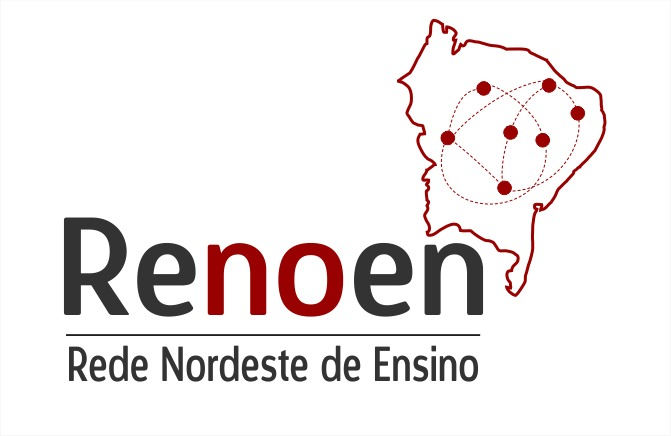 PROGRAMA DE PÓS- GRADUAÇÃO EM ENSINOCURSO DE DOUTORADO EM ENSINOREDE NORDESTE DE ENSINO (RENOEN)  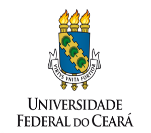 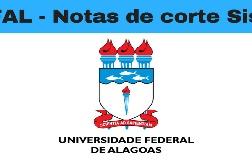 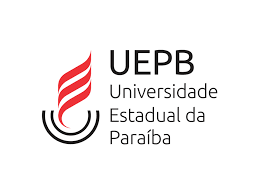 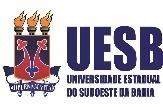 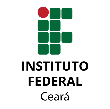 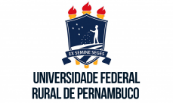 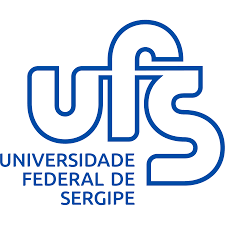 Disciplinas obrigatórias geraisDisciplinas obrigatórias linha pesquisaDisciplinas optativasAtividades Complementares de Pesquisa I, II e III Estágio docência Tese de doutorado I, II, III, IV, V, VI, VII, VIII08 créditos (02 disciplinas)08 créditos (02 disciplinas)08 créditos (02 disciplinas)ACP I e II- 30hACP III- 60h  04 créditosI, II, III, IV (10 créditos cada)V, VI, VII (10 créditosVIII (14 créditosI semestreII semestreIII semestreIV semestreMetodologia da Pesquisa e EnsinoEstudos em Ensino e AprendizagemProdução e uso de materiais didáticos (LP2) Ensino e diversidade cultural (LP1)Tese de Doutorado IAtiv. Complementar ILinguagem, cognição e emoção no ensino de Ciências e Matemática(LP2)Ensino, currículo e práticas pedagógicas (LP1)Optativa 1Optativa 2Tese de Doutorado IIAtiv. Complementar IIEstágio DocênciaTese de Doutorado IIIAtiv. Complementar  IIITese de Doutorado IV (qualificação da tese)V semestreVI semestreVII semestreVIII semestreTese de Doutorado VTese de Doutorado VITese de Doutorado VIITese de Doutorado VIII